ReviewFor the 2nd prep.in Mathematics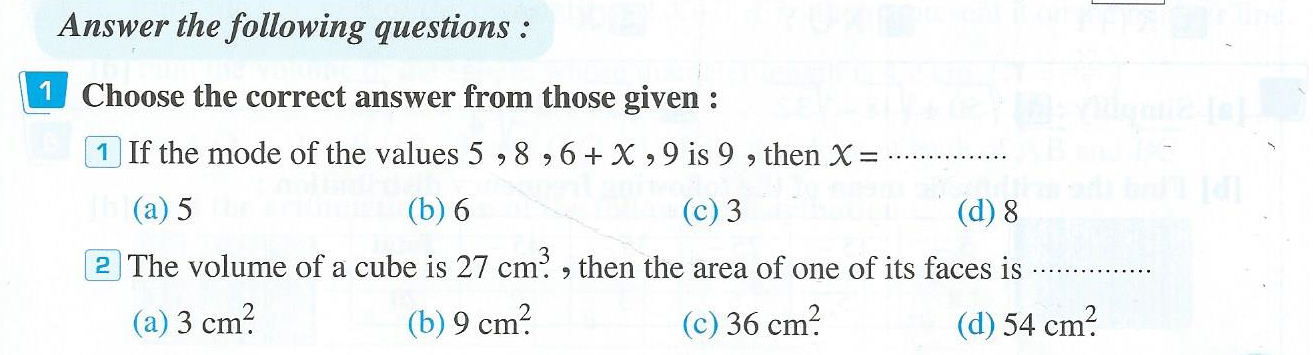 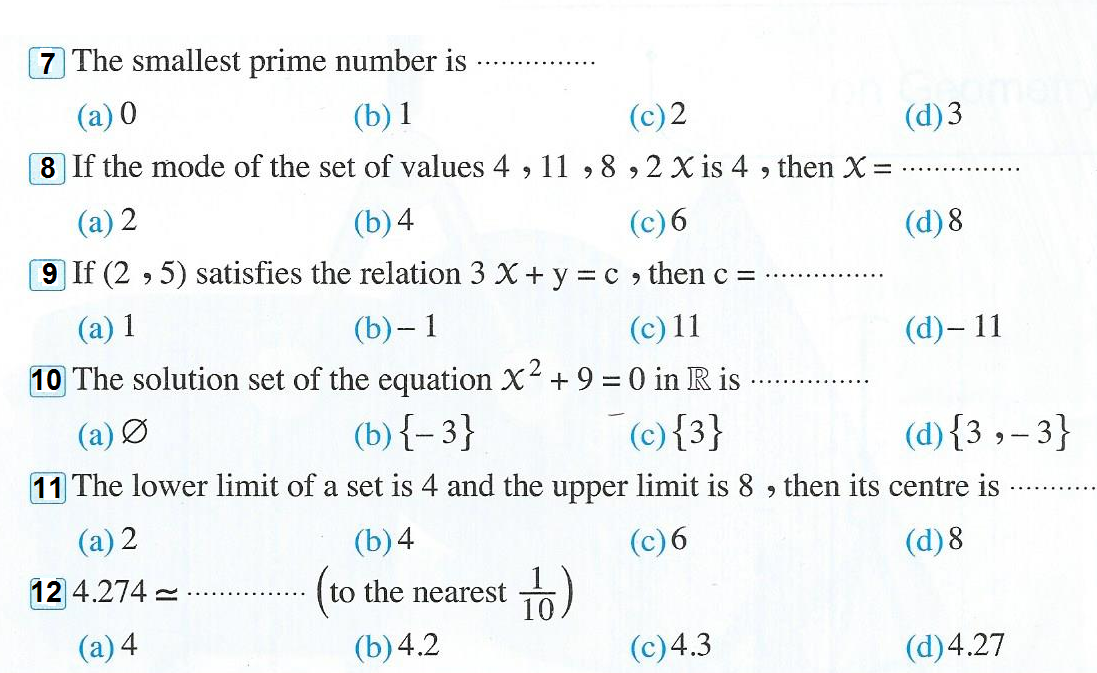 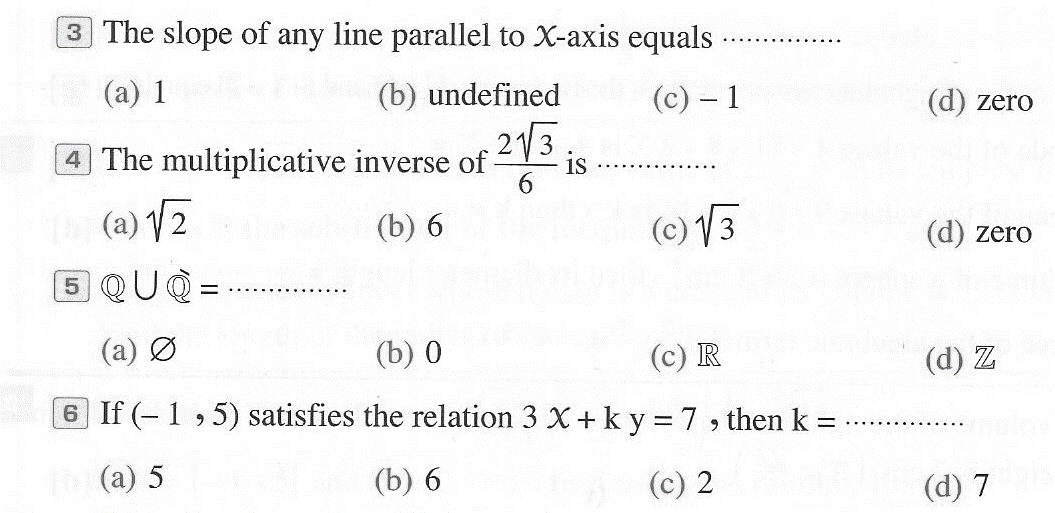 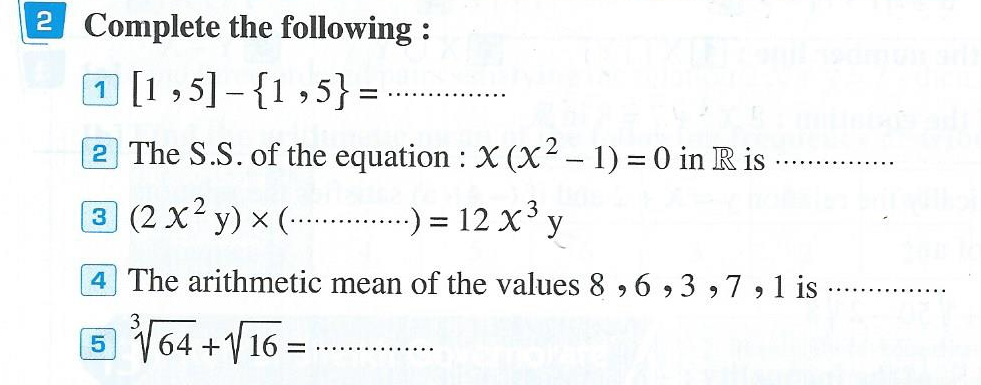 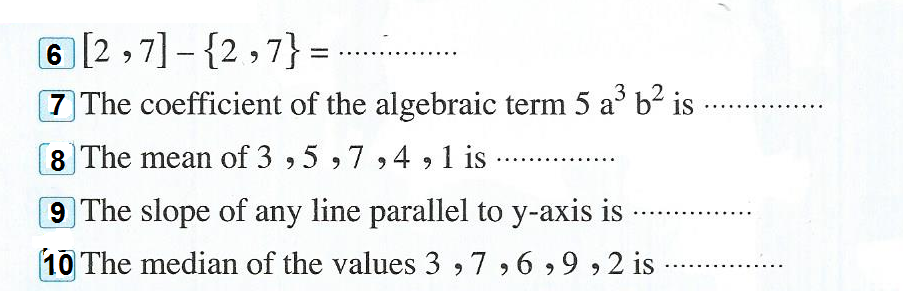 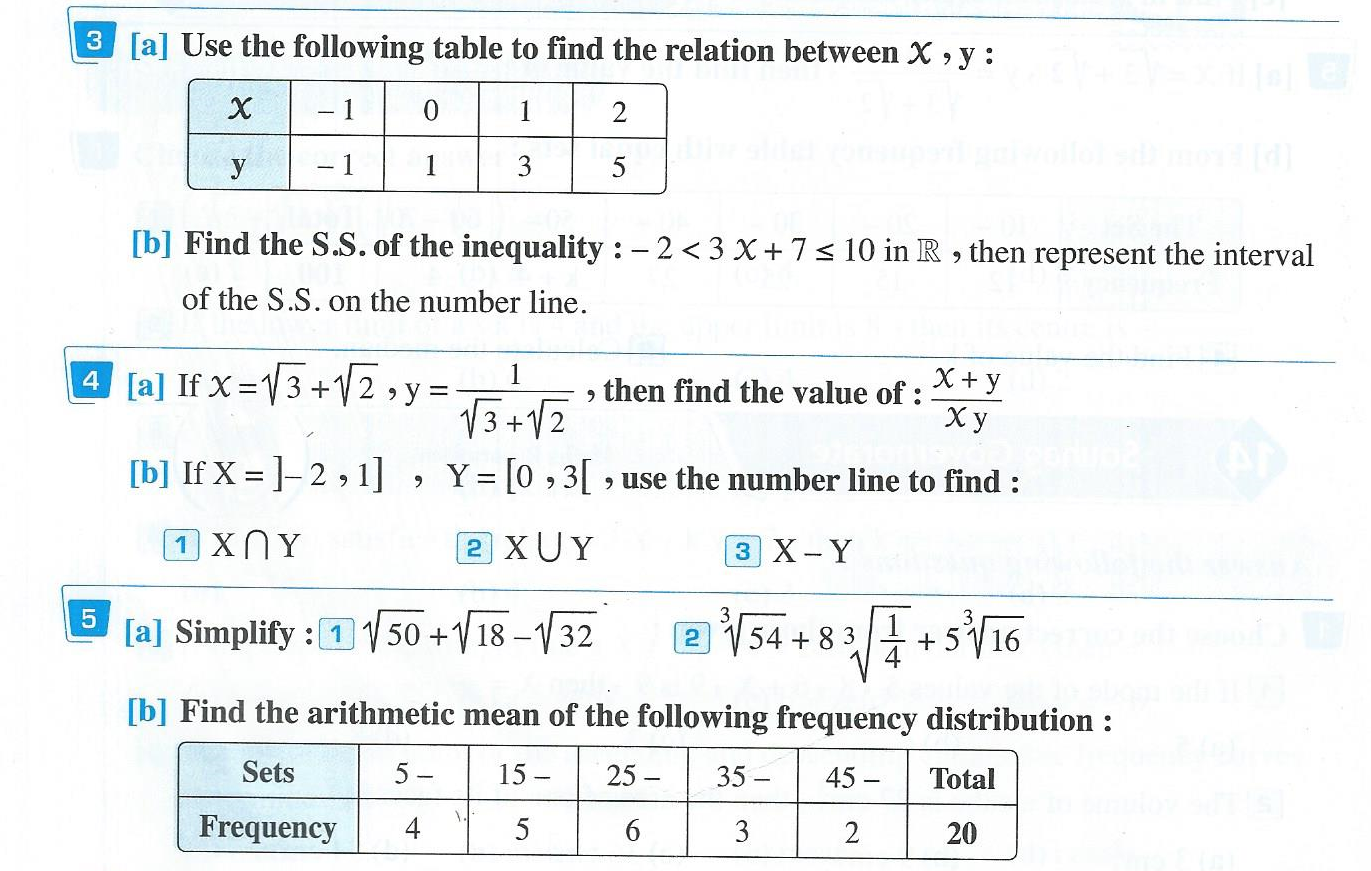 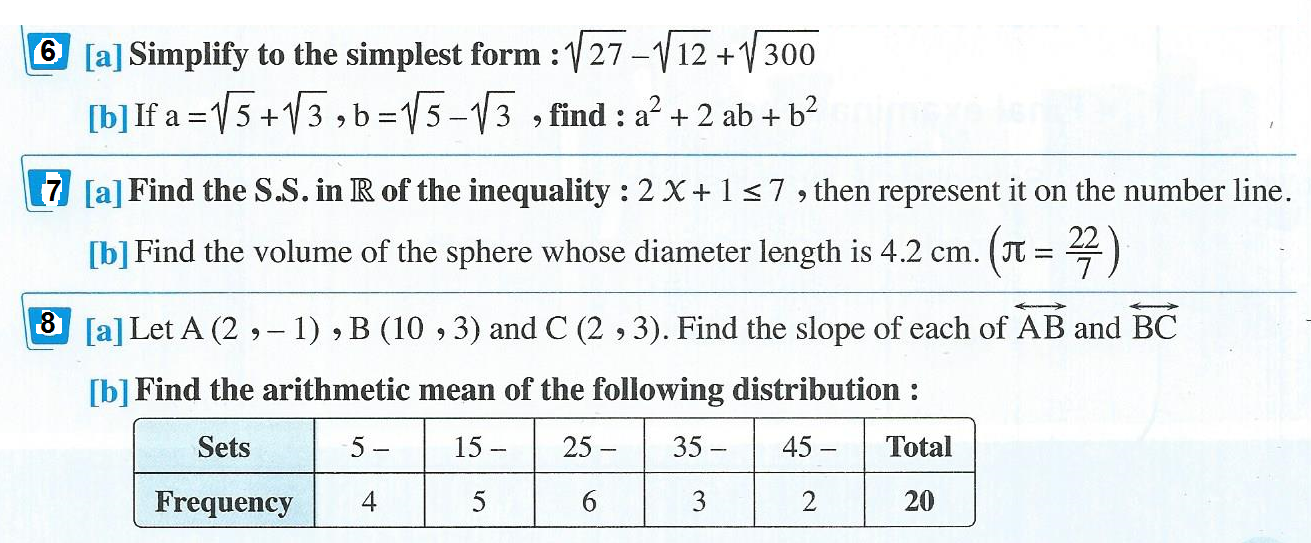 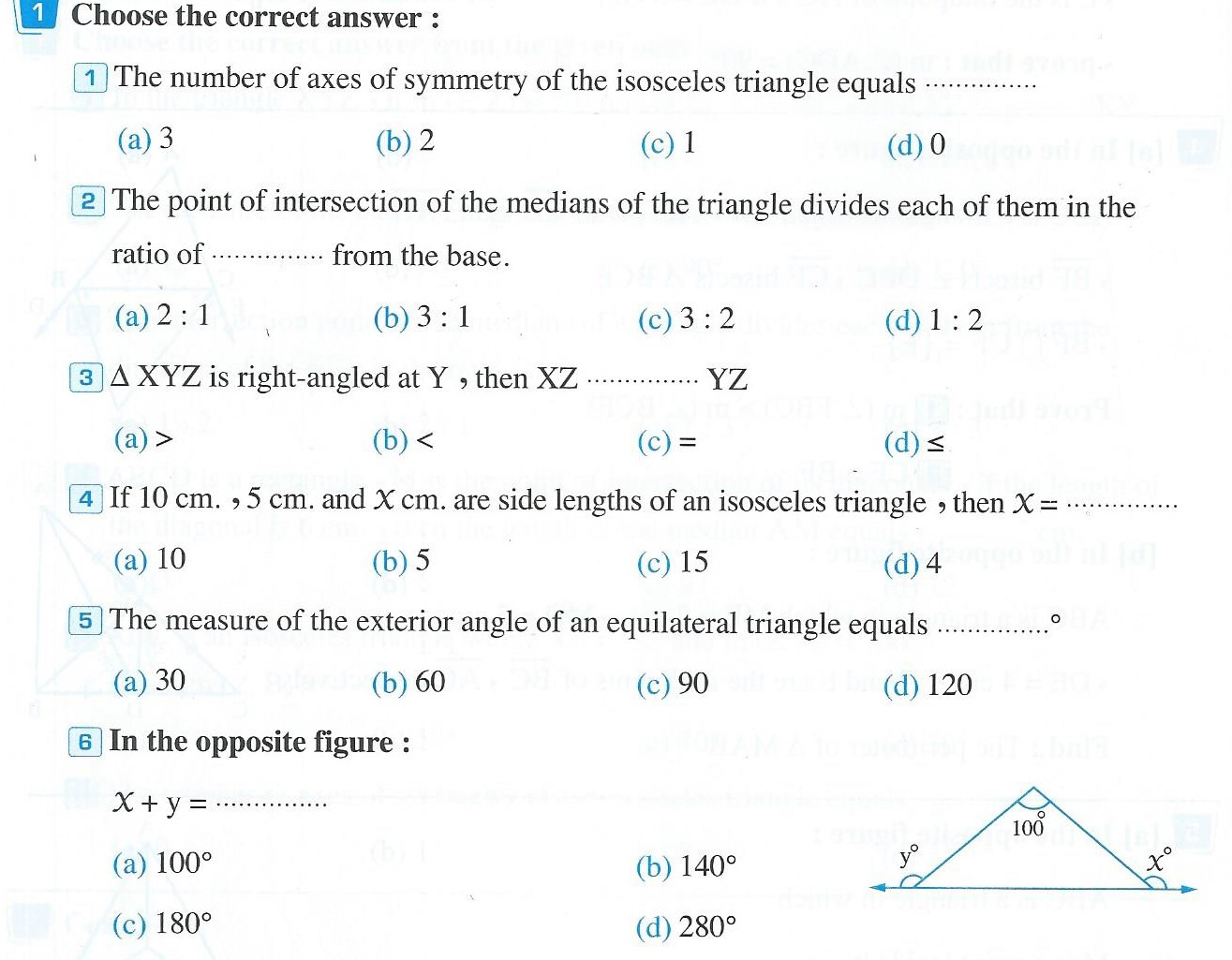 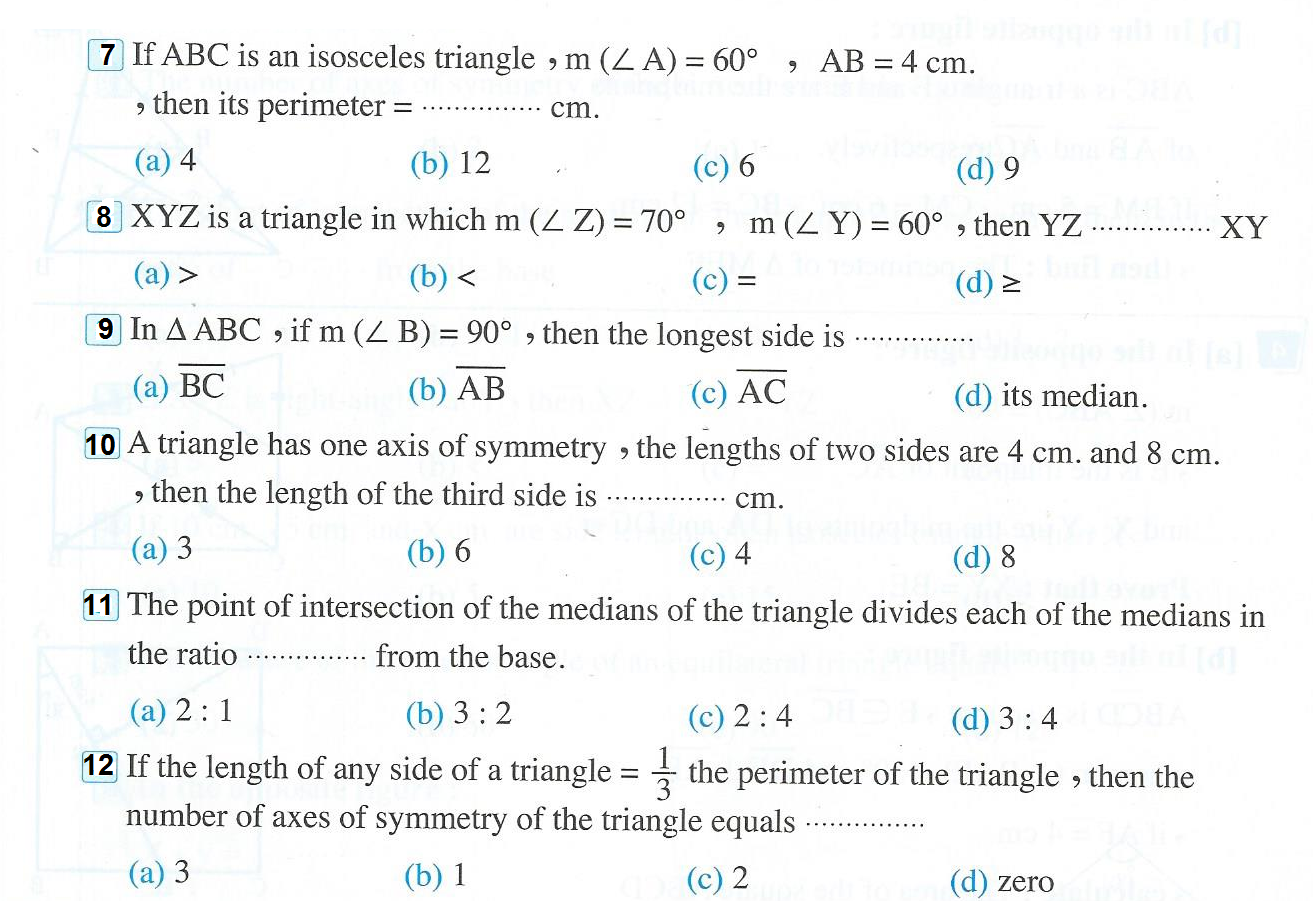 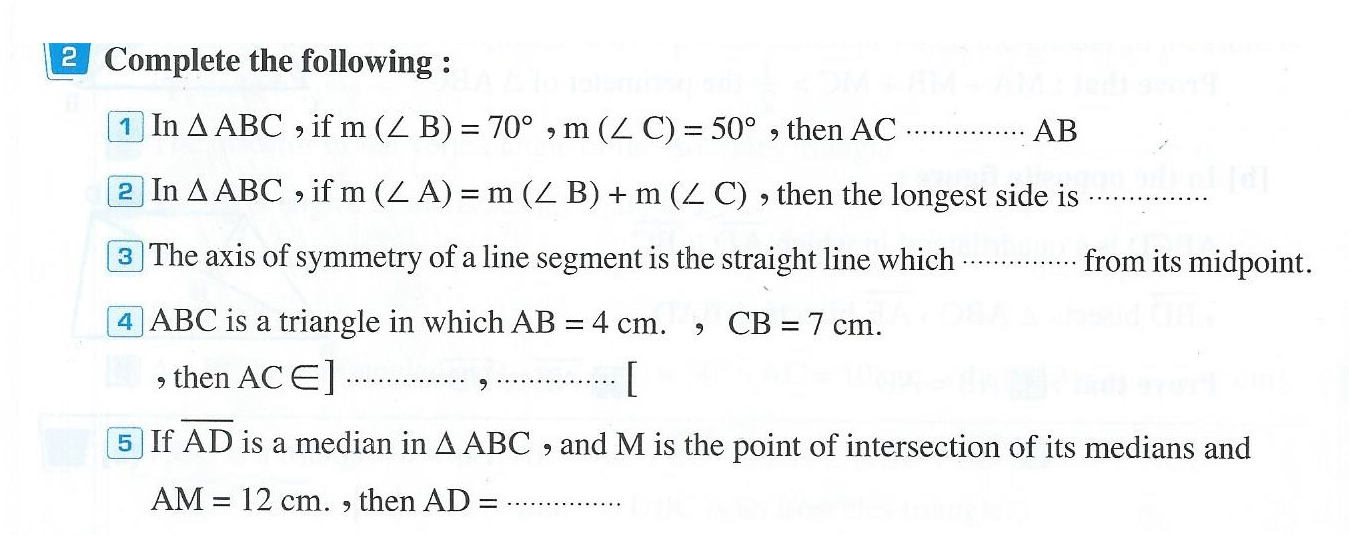 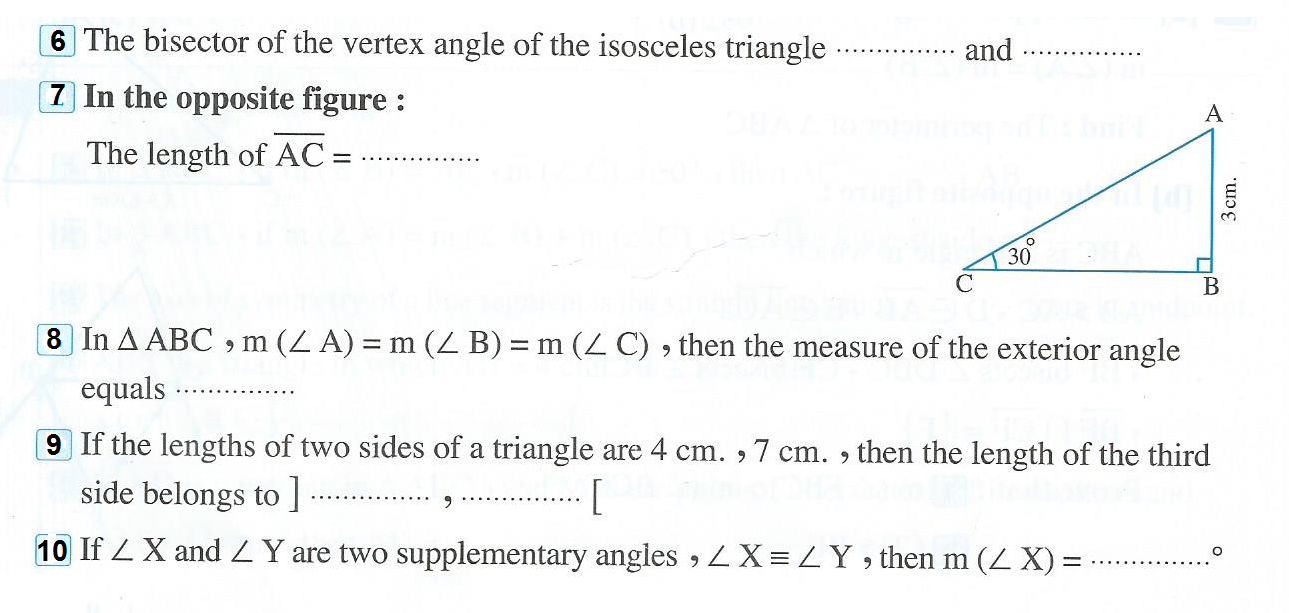 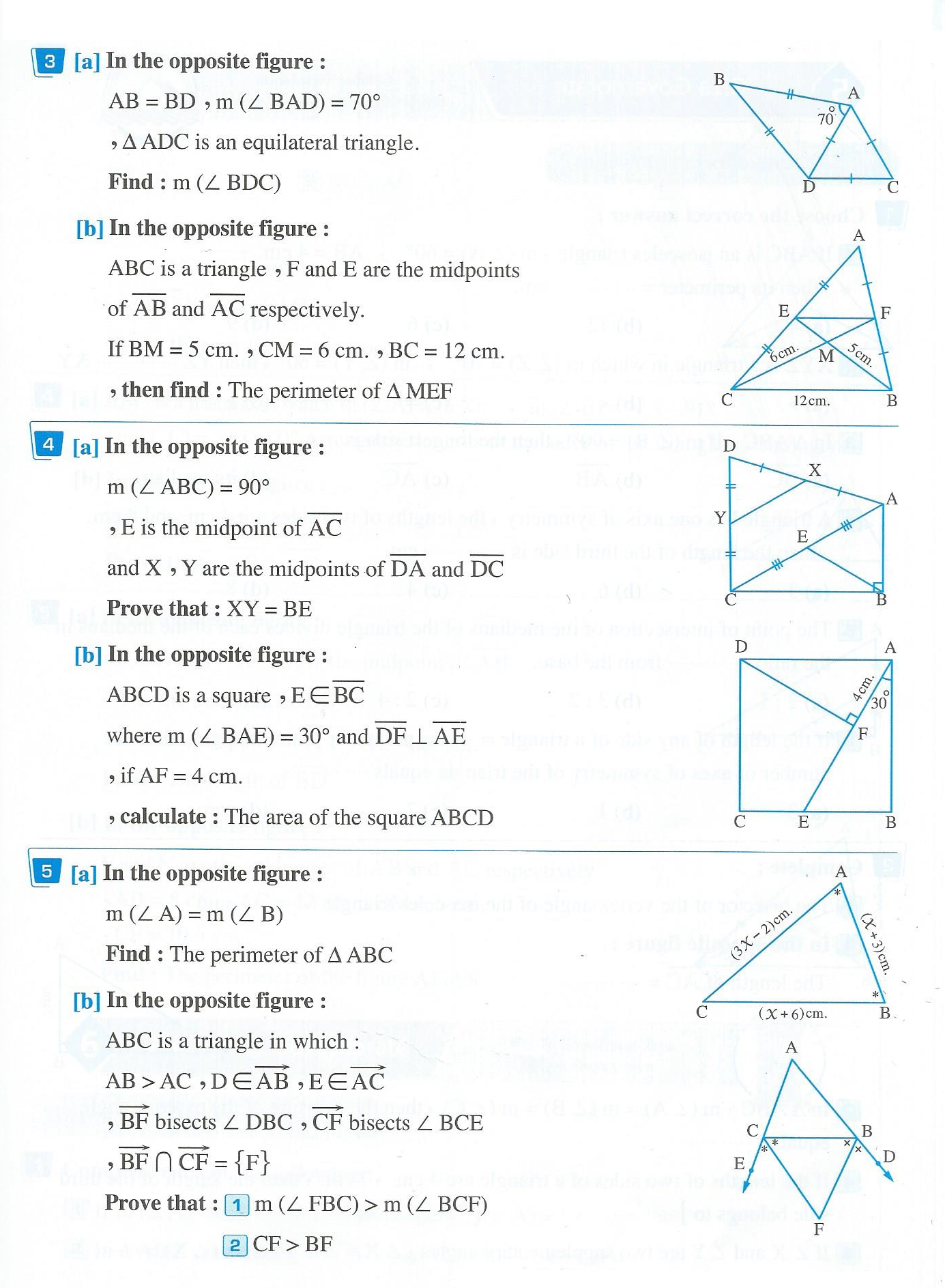 ل 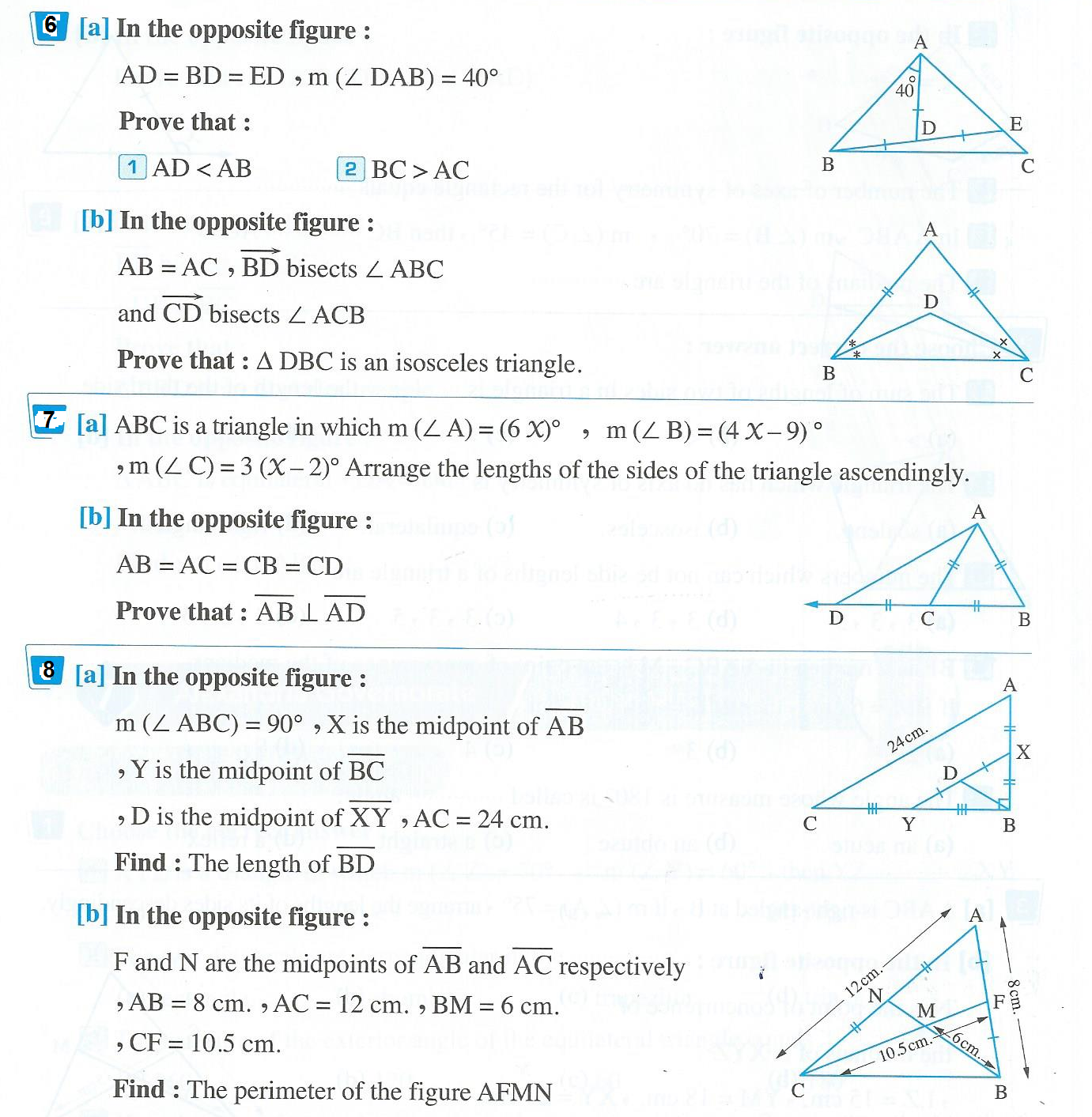 